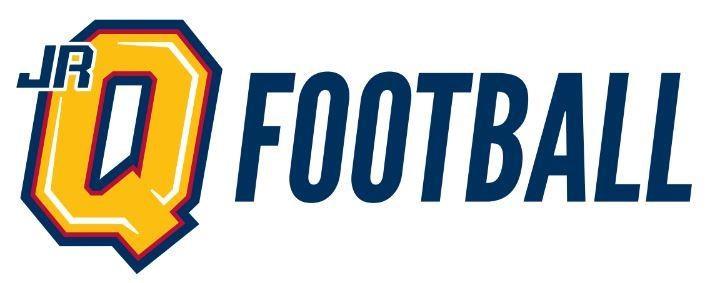 Dear Community Partner This is an exciting year for the Jr Gaels Football Club (formerly known as the Limestone District Grenadiers), as we have partnered with Queen’s Athletics in an effort to grow and strengthen the football community in our region. We are particularly pleased to offer our first-ever Jr Gaels Youth Football Camp for boys and girls aged 11-14 and would appreciate your assistance in helping to promote this effort. No equipment is required for this camp which is aimed at kids of all levels of experience. Our goal is to provide children in our community with an opportunity to learn more about football from our Jr Gaels Football staff and current Queen’s University football players. Our focus is to share some tips, build skills, and most of all, to share a love of the game with our kids. The camp will take place from noon to 5 pm on February 23 at the Westbrook Dome. The cost is $40 and registration is online at jrgaelsfootball.ca. 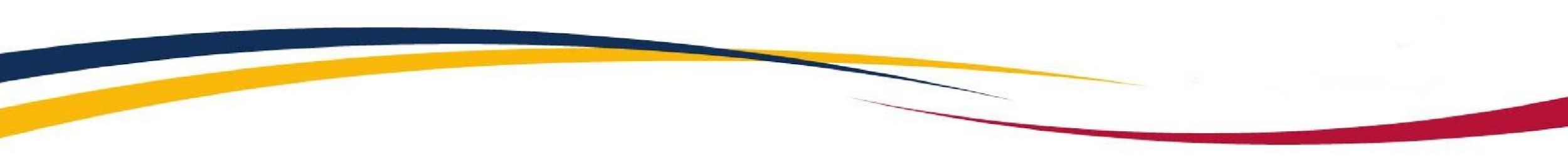 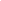 The Junior Gaels Football Club is a not-for-profit organization with its own board of directors. It is a AAA club based in Kingston that plays within the Ontario Provincial Football League against competitive teams from Ottawa to Windsor. Our partnership with Queen’s Athletics is designed to inspire local student-athletes as an emphasis is placed on sportsmanship, self-discipline, teamwork, academic achievement and community involvement. We appreciate any assistance you may provide in helping share information about the Feb. 23 camp with interested students aged 11-14. We have enclosed some flyers and can provide a .jpg for inclusion in your newsletters, if desired. If you require more information, you can contact (Name) at (phone) or (email).  Best regards, Alexandra Reyes      	 President 	 	 Dale Sands Head Coach 